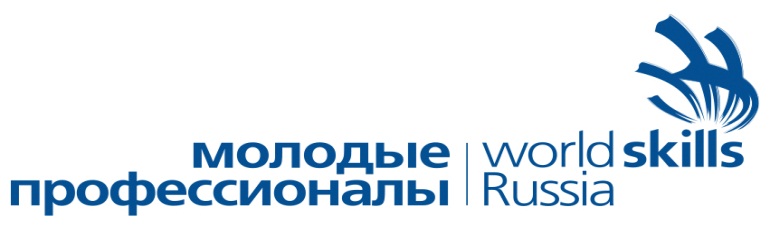 Региональный чемпионатКрасноярского края «Молодые профессионалы» (WorldSkillsRussia)-2018Компетенция:  Управление железнодорожным транспортомИНСТРУКЦИЯ ПО ОХРАНЕ ТРУДА И ТЕХНИКЕ БЕЗОПАСНОСТИКрасноярск, 2018Техника безопасности при работе пользователей с компьютерами,  на тренажере «Торвест – видео» ВЛ-85 и стенде по проверке тормозного оборудования.1. Общие требования охраны труда1.1. К участию в конкурсе допускаются лица, прошедшие инструктаж на рабочем месте, обученные безопасным приемам работы, знающие настоящую инструкцию. 1.2. Участник четко выполняет инструкцию об охране жизни и здоровья и технике безопасности. 1.3. Участник обязан соблюдать правила пожарной безопасности. 1.4. В процессе работы возможно воздействие следующих опасных и вредных факторов: - поражение электрическим током при неисправном электрооборудовании в помещении; - нарушение остроты зрения при недостаточной освещенности, а также при неправильном пользовании интерактивной доской. 1.5. При неисправности оборудования – прекратить работу и сообщить об этом ответственному лицу организации, на территории на которой проводится чемпионат.2.Требования безопасности перед началом работыПеред началом работы следует убедиться в исправности электропроводки, выключателей, штепсельных розеток, наличии заземления компьютера, его работоспособности.2.2. В случае обнаружения неисправностей к работе не приступать. Сообщить об этом главному эксперту и только после устранения неполадок и его разрешения приступить к работе.3. Требования безопасности во время работы3.1. Не включать оборудование в неисправную розетку, во время работы следить, нагреется ли вилка, не нарушена ли целостность электрошнура.3.2. Избегать частого  включения и выключения компьютера без необходимости.3.3. Не прикасаться к экрану и к тыльной стороне блоков компьютера.3.4. Не трогать разъемы соединительных кабелей.3.5. Не приступать к работе с влажными руками.3.6. Избегать попадания брызг (воды) на составные части интерактивной доски, монитора; исключить попадания жидкости на чувствительные электронные компоненты во избежание их повреждения.3.7. Не класть предметы на оборудование и дисплей.3.8. Работы по оперативному обслуживанию тренажера и стенда должны выполняться в технологических перчатках.3.9. Запрещается отвлекаться от управления тренажером и выходить за пределы рабочего места.3.10.При выполнении практического задания на тренажере «Торвест- Видео» ВЛ-85 участнику запрещается:отвлекаться от управления тренажером и выходить за пределы рабочего места;отвлекаться от наблюдения по монитору за свободностью пути и за показаниями сигналов и сигнальных знаков;превышать предельно допустимые значения напряжения и тока тяговых двигателей;снимать защитные кожуха и крышки;дотрагиваться к токоведущим частям электрооборудования.3.11. При выполнении практических заданий на стенде превышать предельно допустимые значения давления в главных резервуарах, тормозной магистрали и цепях управления;перед приведением тормозов в действие убедиться в отсутствии людей вблизи тормозных цилиндров и тормозной рычажной передачи электровоза и вагона;открывать и закрывать разобщительные краны и вентили ударами молотка или другими предметами;разъединять соединительные рукава между электровозом и вагоном без предварительного перекрытия концевых кранов;продувать тормозную магистраль открытием концевого крана без предварительного надежного удержания конца соединительного рукава рукой.4. Требования безопасности в аварийных случаях4.1. При возникновении возгорания необходимо немедленно отключить оборудование, обесточитьэлектросеть за исключением осветительной сети, сообщить о пожаре главному эксперту;4.2. Если на металлических частях оборудования обнаружено напряжение (ощущение тока), заземляющий провод оборван - отключить оборудование немедленно, доложить главному эксперту неисправности электрооборудования и без его указания к работе не приступать;4.3. При прекращении подачи электроэнергии отключить оборудование.5. Требования безопасности по окончании работ5.1. Отключить оборудование от электросети;5.2. Привести в порядок рабочее место.